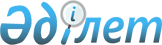 О признании утратившим силу постановления акимата Северо-Казахстанской области от 02 октября 2015 года № 397 "Об утверждении регламента государственной услуги "Учет иностранных периодических печатных изданий, распространенных на территории Северо-Казахстанской области"Постановление акимата Северо-Казахстанской области от 7 сентября 2017 года № 358. Зарегистрировано Департаментом юстиции Северо-Казахстанской области 26 сентября 2017 года № 4318
      В соответствии со статьей 27 Закона Республики Казахстан от 6 апреля 2016 года "О правовых актах" акимат Северо-Казахстанской области ПОСТАНОВЛЯЕТ:
      1. Признать утратившим силу постановление акимата Северо-Казахстанской области "Об утверждении регламента государственной услуги "Учет иностранных периодических печатных изданий, распространенных на территории Северо-Казахстанской области" от 02 октября 2015 года № 397 (опубликовано 26 ноября 2015 года в Информационно-правовой системе нормативных правовых актов Республики Казахстан "Әділет", зарегистрированного в Реестре государственной регистрации нормативных правовых актов № 3443).
      2. Контроль за исполнением настоящего постановления возложить на коммунальное государственное учреждение "Управление внутренней политики акимата Северо-Казахстанской области".
      3. Настоящее постановление вводится в действие по истечении десяти календарных дней после дня его первого официального опубликования.
					© 2012. РГП на ПХВ «Институт законодательства и правовой информации Республики Казахстан» Министерства юстиции Республики Казахстан
				
      Аким

      Северо-Казахстанской области

К. Аксакалов
